Klasa 8a, matematyka, 03.04.2020 r.Roman TuckiTemat: Obliczenia procentowe (1)Moi Drodzy, powtórzyliśmy sobie wiadomości o liczbach naturalnych oraz wymiernych, o potęgach i pierwiastkach, dziś przyszedł czas, by odświeżyć sobie podstawowe informacje nt. procentów.Z procentami spotykamy się tak powszechnie, iż należy bezwzględnie znać podstawowe informacje dotyczące tego zagadnienia.Przypominam:całość, to zawsze 100 % danej wielkości;zatem, 1 % to  całości,50 % to zawsze połowa,200 % to dwukrotność danej wielkości.Najprostsze obliczenia możemy wykonać w pamięci:Np.: Oblicz 50 % z liczby 600.Wiemy, że 50 % to połowa, więc: Do trudniejszych obliczeń stosowaliśmy proporcje.Spójrz poniżej: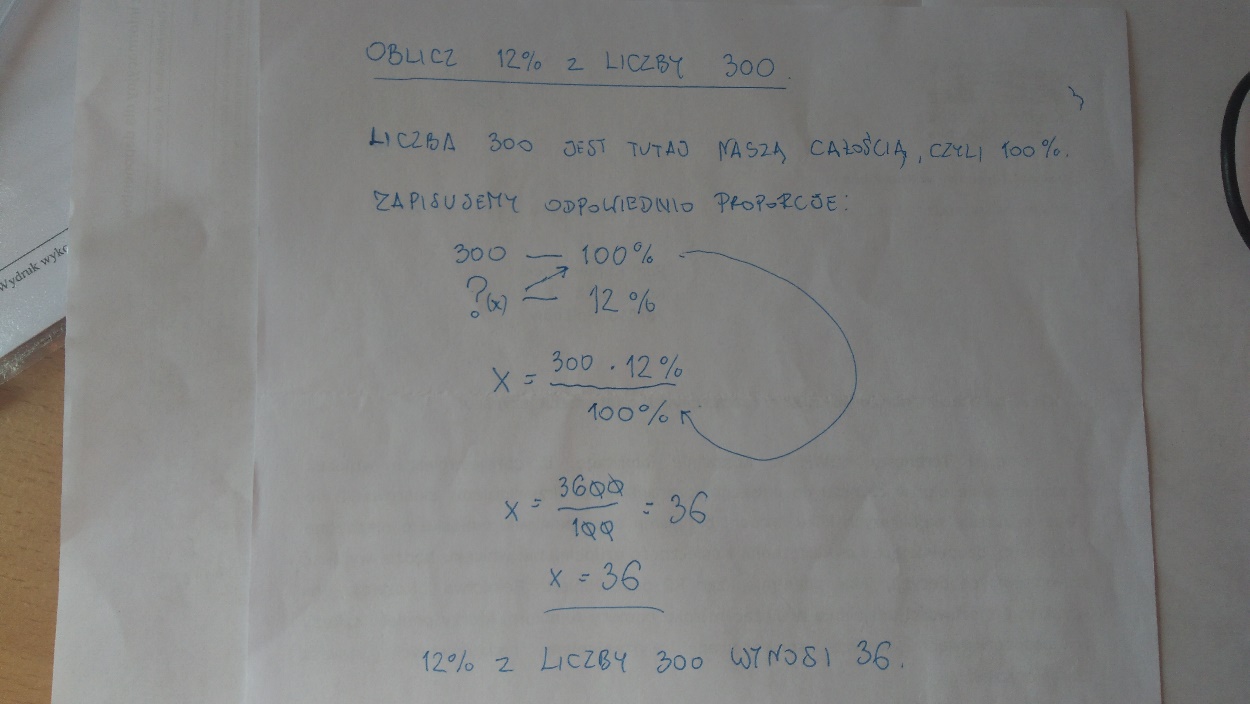 Przypominam, że bardzo ważną rzeczą jest odpowiednie ułożenie proporcji. Zawsze zapisujemy procenty pod procentami. Ponadto, aby poprawnie zapisać równanie wynikające z zapisanej proporcji, należy:  w mianowniku (na dole) zapisać tę wielkość, która leży po przekątnej od naszej niewiadomej (spójrzcie na powyższy przykład – postawiłem tam odnośnik). Dwie pozostałe wielkości zapisujemy w liczniku (u góry) mnożąc je przez siebie. Po dokonaniu obliczeń, otrzymujemy wynik.Spójrzcie na poniższy przykład:Ewelina zjadła dwie brzoskwinie z dziesięciu i cztery morele z czternastu. Jaki procent owoców został zjedzony?Rozwiązanie:Po pierwsze, stawiamy sobie pytanie: Ile było wszystkich owoców?Oczywiście 10 + 14 = 24Liczba 24 będzie naszą całością, czyli 100 %.Ile owoców zjadła Ewelina?2 + 4 = 6.Zjadła 6 owoców.Układamy proporcje:24 owoce ------- 100 %6 owoców ------  x %Pozostało już tylko ułożyć równanie oraz wykonać działania:Praca do samodzielnego wykonania:Oblicz:22 % kwoty 200 zł4 % masy 80 dag25 % doby20 % z 450 m70 % kwoty 75 zł12 % z 20 litrów.Pracę pisemną, do 10.04.2020 r.  należy wysłać na adres mailowy: romantucki@szkolaprywatna-bialogard.plW tytule wiadomości proszę koniecznie wpisać imię i nazwisko oraz klasę!!!Powodzenia.Zdrówka.